交银施罗德上证180公司治理交易型开放式指数证券投资基金联接基金2020年第1季度报告2020年3月31日基金管理人：交银施罗德基金管理有限公司基金托管人：中国农业银行股份有限公司报告送出日期：二〇二〇年四月二十二日§1  重要提示基金管理人的董事会及董事保证本报告所载资料不存在虚假记载、误导性陈述或重大遗漏，并对其内容的真实性、准确性和完整性承担个别及连带责任。 基金托管人中国农业银行股份有限公司根据本基金合同规定，于2020年4月21日复核了本报告中的财务指标、净值表现和投资组合报告等内容，保证复核内容不存在虚假记载、误导性陈述或者重大遗漏。 基金管理人承诺以诚实信用、勤勉尽责的原则管理和运用基金资产，但不保证基金一定盈利。 基金的过往业绩并不代表其未来表现。投资有风险，投资者在作出投资决策前应仔细阅读本基金的招募说明书。 本报告中财务资料未经审计。本报告期自2020年1月1日起至3月31日止。§2  基金产品概况2.1 基金基本情况2.1.1 目标基金基本情况注：本表所列的基金主代码510010为目标基金的二级市场交易代码，目标基金的一级市场申购赎回代码为510011。目标基金产品说明§3  主要财务指标和基金净值表现3.1 主要财务指标单位：人民币元注：1、上述基金业绩指标不包括持有人认购或交易基金的各项费用，计入费用后的实际收益水平要低于所列数字；    2、本期已实现收益指基金本期利息收入、投资收益、其他收入（不含公允价值变动收益）扣除相关费用后的余额，本期利润为本期已实现收益加上本期公允价值变动收益。3.2 基金净值表现本报告期基金份额净值增长率及其与同期业绩比较基准收益率的比较3.2.2自基金合同生效以来基金份额累计净值增长率变动及其与同期业绩比较基准收益率变动的比较交银施罗德上证180公司治理交易型开放式指数证券投资基金联接基金份额累计净值增长率与业绩比较基准收益率历史走势对比图（2009年9月29日至2020年3月31日）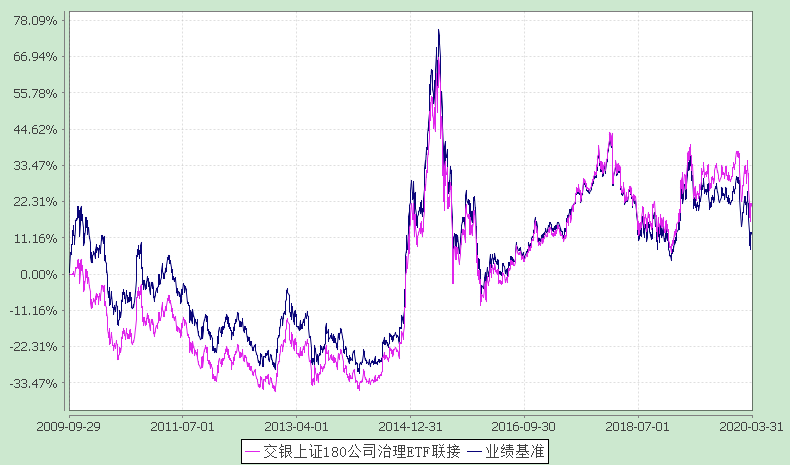 注：本基金建仓期为自基金合同生效日起的3个月。截至建仓期结束，本基金各项资产配置比例符合基金合同及招募说明书有关投资比例的约定。§4  管理人报告4.1 基金经理（或基金经理小组）简介注：基金经理（或基金经理小组）期后变动（如有）敬请关注基金管理人发布的相关公告。4.2管理人对报告期内本基金运作遵规守信情况的说明在报告期内，本基金管理人严格遵循了《中华人民共和国证券投资基金法》、基金合同和其他相关法律法规的规定，并本着诚实信用、勤勉尽责的原则管理和运用基金资产，基金整体运作符合有关法律法规和基金合同的规定，为基金持有人谋求最大利益。4.3 公平交易专项说明公平交易制度的执行情况本公司制定了严格的投资控制制度和公平交易监控制度来保证旗下基金运作的公平，旗下所管理的所有资产组合，包括证券投资基金和特定客户资产管理专户均严格遵循制度进行公平交易。公司建立资源共享的投资研究信息平台，确保各投资组合在获得投资信息、投资建议和实施投资决策方面享有公平的机会。公司在交易执行环节实行集中交易制度，建立公平的交易分配制度。对于交易所公开竞价交易，遵循“时间优先、价格优先、比例分配”的原则，全部通过交易系统进行比例分配；对于非集中竞价交易、以公司名义进行的场外交易，遵循“价格优先、比例分配”的原则按事前独立确定的投资方案对交易结果进行分配。公司中央交易室和风险管理部进行日常投资交易行为监控，风险管理部负责对各账户公平交易进行事后分析，于每季度和每年度分别对公司管理的不同投资组合的整体收益率差异、分投资类别的收益率差异以及不同时间窗口同向交易的交易价差进行分析，通过分析评估和信息披露来加强对公平交易过程和结果的监督。报告期内本公司严格执行公平交易制度，公平对待旗下各投资组合，未发现任何违反公平交易的行为。4.3.2异常交易行为的专项说明本基金于本报告期内不存在异常交易行为。本报告期内，本公司管理的所有投资组合参与的交易所公开竞价同日反向交易成交较少的单边交易量没有超过该证券当日总成交量5%的情形，本基金与本公司管理的其他投资组合在不同时间窗下（如日内、3日内、5日内）同向交易的交易价差未出现异常。4.4 报告期内基金的投资策略和运作分析2020年一季度，新冠疫情对全球经济和资本市场均产生较大冲击。国内经济短期的不确定性有所增加，内外需受疫情影响呈现较大幅走低，生产端也因为推迟复工复产而显著回落。三月以来国内疫情得到有效控制，各行各业陆续复工复产，未来随疫情进一步缓解，外部事件影响或将逐步减弱。一季度资本市场受疫情黑天鹅冲击，整体波动较2019年底明显加大。作为跟踪基准指数的指数基金，一季度基金总体呈现宽幅震荡的走势。展望2020年二季度，伴随着全面复工复产的有序推进和经济社会秩序的加快恢复，国内经济基本面短期阵痛有望逐步消解；另外政策层面上，财政政策或将更加积极有为，货币政策或将更加灵活适度，共同支持实体经济恢复发展。中国经济正处于向高质量发展的转型过程中，新旧动能转换持续加快，中国经济长期向好的大趋势基本没有改变，在此背景下我们对A股市场维持谨慎乐观的看法。4.5报告期内基金的业绩表现本基金（各类）份额净值及业绩表现请见“3.1主要财务指标” 及“3.2.1 本报告期基金份额净值增长率及其与同期业绩比较基准收益率的比较”部分披露。4.6报告期内基金持有人数或基金资产净值预警说明本基金本报告期内无需预警说明。§5  投资组合报告5.1 报告期末基金资产组合情况金额单位：人民币元5.2期末投资目标基金明细5.3报告期末按行业分类的股票投资组合5.3.1报告期末按行业分类的境内股票投资组合金额单位：人民币元5.3.2报告期末按行业分类的港股通投资股票投资组合本基金本报告期末未持有通过港股通投资的股票。5.4报告期末按公允价值占基金资产净值比例大小排序的前十名股票投资明细5.5 报告期末按债券品种分类的债券投资组合金额单位：人民币元5.6 报告期末按公允价值占基金资产净值比例大小排序的前五名债券投资明细金额单位：人民币元5.7报告期末按公允价值占基金资产净值比例大小排序的前十名资产支持证券投资明细本基金本报告期末未持有资产支持证券。5.8 报告期末按公允价值占基金资产净值比例大小排序的前五名贵金属投资明细本基金本报告期末未持有贵金属。5.9 报告期末按公允价值占基金资产净值比例大小排序的前五名权证投资明细本基金本报告期末未持有权证。5.10报告期末本基金投资的股指期货交易情况说明本基金本报告期末未持有股指期货。5.11报告期末本基金投资的国债期货交易情况说明本基金本报告期末未持有国债期货。5.12投资组合报告附注5.12.1报告期内本基金投资的前十名证券的发行主体未被监管部门立案调查，在本报告编制日前一年内本基金投资的前十名证券的发行主体未受到公开谴责和处罚。5.12.2本基金投资的前十名股票中，没有超出基金合同规定的备选股票库之外的股票。5.12.3其他资产构成金额单位：人民币元5.12.4报告期末持有的处于转股期的可转换债券明细本基金本报告期末未持有处于转股期的可转换债券。5.12.5报告期末前十名股票中存在流通受限情况的说明本基金本报告期末前十名股票中不存在流通受限情况。5.12.6投资组合报告附注的其他文字描述部分由于四舍五入的原因，分项之和与合计项之间可能存在尾差。§6  开放式基金份额变动单位：份注：1、如果本报告期间发生转换入、红利再投业务，则总申购份额中包含该业务；    2、如果本报告期间发生转换出业务，则总赎回份额中包含该业务。§7  基金管理人运用固有资金投资本基金情况7.1 基金管理人持有本基金份额变动情况本报告期内未发生基金管理人运用固有资金投资本基金的情况。7.2 基金管理人运用固有资金投资本基金交易明细本基金管理人本报告期内未进行本基金的申购、赎回、红利再投等。§8  备查文件目录8.1备查文件目录1、中国证监会核准交银施罗德上证180公司治理交易型开放式指数证券投资基金联接基金募集的文件；2、《交银施罗德上证180公司治理交易型开放式指数证券投资基金联接基金基金合同》； 3、《交银施罗德上证180公司治理交易型开放式指数证券投资基金联接基金招募说明书》；4、《交银施罗德上证180公司治理交易型开放式指数证券投资基金联接基金托管协议》；5、关于申请募集交银施罗德上证180公司治理交易型开放式指数证券投资基金联接基金之法律意见书；6、基金管理人业务资格批件、营业执照；7、基金托管人业务资格批件、营业执照；8、报告期内交银施罗德上证180公司治理交易型开放式指数证券投资基金联接基金在指定报刊上各项公告的原稿。8.2存放地点备查文件存放于基金管理人的办公场所。8.3查阅方式投资者可在办公时间内至基金管理人的办公场所免费查阅备查文件，或者登录基金管理人的网站(www.fund001.com)查阅。在支付工本费后，投资者可在合理时间内取得上述文件的复制件或复印件。 投资者对本报告书如有疑问，可咨询本基金管理人交银施罗德基金管理有限公司。本公司客户服务中心电话：400-700-5000（免长途话费），021-61055000，电子邮件：services@jysld.com。基金简称交银上证180公司治理ETF联接交银上证180公司治理ETF联接基金主代码519686519686交易代码519686(前端)519687(后端)基金运作方式契约型开放式契约型开放式基金合同生效日2009年9月29日2009年9月29日报告期末基金份额总额240,160,221.35份240,160,221.35份投资目标紧密跟踪标的指数，追求跟踪偏离度与跟踪误差最小化。紧密跟踪标的指数，追求跟踪偏离度与跟踪误差最小化。投资策略本基金通过把全部或接近全部的基金资产投资于目标ETF、标的指数成份股和备选成份股进行被动式指数化投资，正常情况下投资于目标ETF的比例不低于基金资产净值的90%。本基金通过把全部或接近全部的基金资产投资于目标ETF、标的指数成份股和备选成份股进行被动式指数化投资，正常情况下投资于目标ETF的比例不低于基金资产净值的90%。业绩比较基准上证180公司治理指数×95%＋银行活期存款税后收益率×5%上证180公司治理指数×95%＋银行活期存款税后收益率×5%风险收益特征本基金属ETF联接基金，风险与收益高于混合基金、债券基金与货币市场基金。本基金为指数型基金，紧密跟踪标的指数，具有和标的指数所代表的股票市场相似的风险收益特征，属于证券投资基金中风险较高、收益较高的品种。本基金属ETF联接基金，风险与收益高于混合基金、债券基金与货币市场基金。本基金为指数型基金，紧密跟踪标的指数，具有和标的指数所代表的股票市场相似的风险收益特征，属于证券投资基金中风险较高、收益较高的品种。基金管理人交银施罗德基金管理有限公司交银施罗德基金管理有限公司基金托管人中国农业银行股份有限公司中国农业银行股份有限公司基金名称上证180公司治理交易型开放式指数证券投资基金基金主代码510010基金运作方式交易型开放式基金合同生效日2009年9月25日基金份额上市的证券交易所上海证券交易所上市日期2009年12月15日基金管理人名称交银施罗德基金管理有限公司基金托管人名称中国农业银行股份有限公司投资目标紧密跟踪标的指数，追求跟踪偏离度与跟踪误差最小化。投资策略本基金采用完全复制法，跟踪上证180公司治理指数，以完全按照标的指数成份股组成及其权重构建基金股票投资组合为原则，进行被动式指数化投资。股票在投资组合中的权重原则上根据标的指数成份股及其权重的变动而进行相应调整。但在因特殊情况（如流动性不足等）导致无法获得足够数量的股票时，基金管理人将搭配使用其他合理方法进行适当的替代。业绩比较基准上证180公司治理指数风险收益特征本基金属股票基金，风险与收益高于混合基金、债券基金与货币市场基金。本基金为指数型基金，紧密跟踪标的指数，具有和标的指数所代表的股票市场相似的风险收益特征，属于证券投资基金中风险较高、收益较高的品种。主要财务指标报告期(2020年1月1日-2020年3月31日)上期金额1.本期已实现收益6,913,793.49-2.本期利润-37,253,104.60-3.加权平均基金份额本期利润-0.1501-4.期末基金资产净值289,557,434.17-5.期末基金份额净值1.206-阶段净值增长率①净值增长率标准差②业绩比较基准收益率③业绩比较基准收益率标准差④①-③②-④过去三个月-11.06%1.65%-12.43%1.67%1.37%-0.02%姓名职务任本基金的基金经理期限任本基金的基金经理期限证券从业年限说明姓名职务任职日期离任日期证券从业年限说明蔡铮交银上证180公司治理ETF及其联接、交银深证300价值ETF及其联接、交银国证新能源指数分级、交银中证海外中国互联网指数（QDII-LOF)、交银中证互联网金融指数分级、交银中证环境治理指数（LOF）、交银致远智投混合、交银创业板50指数的基金经理，公司量化投资副总监兼多元资产管理副总监2012-12-27-11年蔡铮先生，中国国籍，复旦大学电子工程硕士。历任瑞士银行香港分行分析员。2009年加入交银施罗德基金管理有限公司，历任投资研究部数量分析师、基金经理助理、量化投资部助理总经理、量化投资部副总经理。2012年12月27日至2015年6月30日担任交银施罗德沪深300行业分层等权重指数证券投资基金基金经理，2015年4月22日至2017年3月24日担任交银施罗德环球精选价值证券投资基金基金经理，2015年4月22日至2017年3月24日担任交银施罗德全球自然资源证券投资基金基金经理，2015年8月13日至2016年7月18日担任交银施罗德中证环境治理指数分级证券投资基金基金经理。序号项目金额占基金总资产的比例(%)1权益投资3,987,098.641.37其中：股票3,987,098.641.372基金投资263,340,702.0390.813固定收益投资5,507,797.501.90其中：债券5,507,797.501.90资产支持证券--4贵金属投资--5金融衍生品投资--6买入返售金融资产--其中：买断式回购的买入返售金融资产--7银行存款和结算备付金合计16,916,531.185.838其他各项资产237,063.930.089合计289,989,193.28100.00序号基金名称基金类型运作方式管理人公允价值（元）占基金资产净值比例（％）1上证180公司治理交易型开放式指数证券投资基金股票型交易型开放式交银施罗德基金管理有限公司263,340,702.0390.95代码行业类别公允价值占基金资产净值比例（％）A农、林、牧、渔业--B采矿业250,006.000.09C制造业962,213.120.33D电力、热力、燃气及水生产和供应业224,355.000.08E建筑业238,989.400.08F批发和零售业19,586.500.01G交通运输、仓储和邮政业141,600.000.05H住宿和餐饮业--I信息传输、软件和信息技术服务业128,867.400.04J金融业1,890,827.240.65K房地产业123,269.000.04L租赁和商务服务业--M科学研究和技术服务业--N水利、环境和公共设施管理业304.980.00O居民服务、修理和其他服务业--P教育--Q卫生和社会工作--R文化、体育和娱乐业7,080.000.00S综合--合计3,987,098.641.38序号股票代码股票名称数量（股）公允价值(元)占基金资产净值比例（％）1601318中国平安9,000622,530.000.212600036招商银行8,600277,608.000.103601166兴业银行12,100192,511.000.074600887伊利股份5,100152,286.000.055600900长江电力7,300126,217.000.046600000浦发银行9,84099,876.000.037601398工商银行17,90092,185.000.038601668中国建筑17,42091,803.400.039600048保利地产6,00089,220.000.0310600031三一重工4,90084,770.000.03序号债券品种公允价值占基金资产净值比例（％）1国家债券--2央行票据--3金融债券5,507,797.501.90其中：政策性金融债5,507,797.501.904企业债券--5企业短期融资券--6中期票据--7可转债（可交换债）--8同业存单--9其他--10合计5,507,797.501.90序号债券代码债券名称数量（张）公允价值(元)占基金资产净值比例（％）1108602国开170440,0004,003,600.001.382018007国开180114,9301,504,197.500.52序号名称金额1存出保证金17,949.172应收证券清算款-3应收股利-4应收利息186,556.585应收申购款32,558.186其他应收款-7待摊费用-8其他-9合计237,063.93报告期期初基金份额总额262,328,462.67本报告期期间基金总申购份额4,749,054.07减：本报告期期间基金总赎回份额26,917,295.39本报告期期间基金拆分变动份额（份额减少以“-”填列）-报告期期末基金份额总额240,160,221.35